Ковалева, И. Классика жанра / И. Ковалева // Здоровье школьника. - 2017. - № 1. - С. 62-65.Массаж, физические упражнения, закаливание грудных детей / авт.-сост. Б. Бах. - Москва: АСТ, 2008 - 156, [3] с.: ил.Панкратова, Е. Уроки для родителей. Закаливание с удовольствием / Е. Панкратова // Физкультура и спорт. - 2003. - № 8. - С. 24-25.Петухова, А. Будь здоров, иммунитет! / А. Петухова // Здоровье школьника. - 2017. - № 10. - С. 68-70.Успенская, Е Доктор по имени "лето" / Е. Успенская // Здоровье школьника. - 2014. - № 6. - С. 10-15.Чимаров, В. М. Как воспитать ребенка здоровым: [учебно-методическое пособие] / В. М. Чимаров. - Москва : Педагогическое общество России, 2004 - 256 с.Чудеса легко. Закаливание. [Электронный ресурс]. – Режим доступа: http://chudesalegko.ru/zakalivanie/ Syi.ru Принципы закаливания. Закаливание водой. Правила закаливания [Электронный ресурс]. – Режим доступа: https://www.syl.ru/article/328789/printsipyi-zakalivaniya-zakalivanie-vodoy-pravila-zakalivaniya Tiensmed.ru. Закаливание. Что это такое и в чем его цель? Принципы, виды и методики закаливания [Электронный ресурс]. – Режим доступа:https://www.tiensmed.ru/news/zakaleaemsa2.html 
Составитель: Юркова Н.В.библиограф методико-библиографического отдела МУК «ЦБ Белгородского района»Адрес:Белгородская обл.,Белгородский р-он,С. Стрелецкое, ул. Королева, 44308511Тел./факс: 38-83-91Е-mail: biblbel2015@yandex.ruСайт: http://biblbel.ru/    МУК «Центральная районная библиотека Белгородского района»                                                                                             6+                                                                                           _________________________Закаливание – путь к здоровью_________________-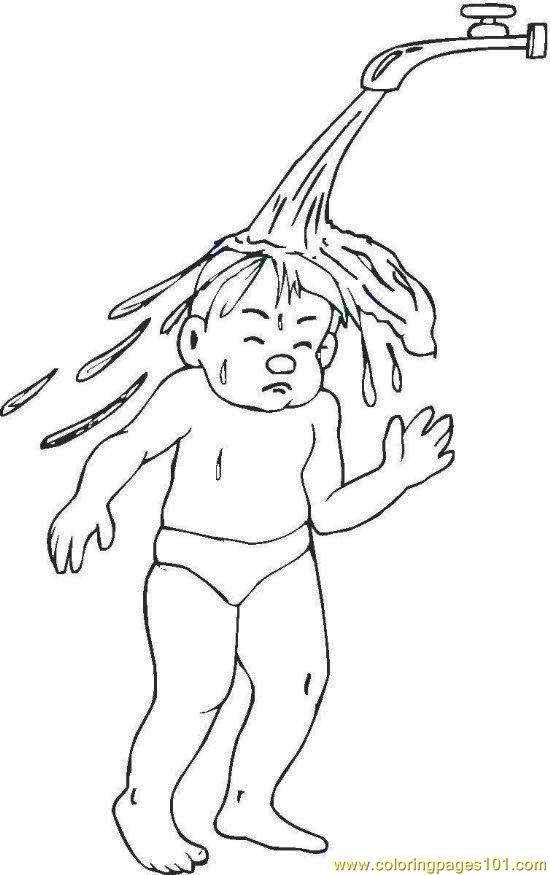 Белгород, 2018 Закаливанием называется комплекс процедур и упражнений, целью которых является повышение устойчивости организма к воздействию различных «агрессивных» факторов окружающей среды – холода, жары и так далее.__________________Методы закаливания В зависимости от воздействия на организм существует несколько методов закаливания: Закаливание воздухом: Принятие воздушных ванн. Воздух оказывает влияние на обнаженное тело. Солнечные ванны. Практикуются с целью оздоровления и профилактики. Ходьба босиком независимо от времени года. Закаливание водой: Контрастный душ. Обливание по очереди то холодной, то в меру горячей водой. Посещение бани с последующим нырянием в прохладную воду. Обливание водой. Купание в проруби. _____________________Кому противопоказано закаливание водой Известно много историй исцеления благодаря закаливающим процедурам, но стоит отметить, что в некоторых случаях с такими процедурами нужно повременить. Холодная вода вызывает спазмы сосудов, поэтому если имеются заболевания сердечно-сосудистой системы (тахикардия, ишемическая болезнь сердца, сердечная недостаточность), такие методы противопоказаны. Резкая смена температур влияет на центральную нервную систему. Необходимо с осторожностью практиковать закаливание при заболеваниях ЦНС: эпилепсии, психозах, истерии. Если имеются любые кожные заболевания, от закаливания водой необходимо отказаться до полного выздоровления. Особенно при наличии гнойных, незаживающих или открытых ран. При заболеваниях органов дыхания: туберкулезе, бронхиальной астме. Не рекомендуют обливание при повышенном глазном давлении. При простудных заболеваниях (ОРВИ, ОРЗ, грипп) следует воздержаться от процедур, даже если занятия до болезни были регулярными. Не стоит обливаться с головой. Это может отрицательно сказаться на здоровье. _________________________Основные принципы закаливания детейОбтирания рекомендуются водой комнатной температуры Если это обливания, холодную воду сначала лить на теплые ноги Знающие люди постепенно снижают температуру и правильно делают Не злоупотреблять контрастным душем, можно сочетать с участием солнечных ваннВажно нормализовать эмоциональный фон ребенка, убрать нервное напряжениеНе путать душ с принятием ванны, поскольку в последнем случае можно навредить здоровью Обливания холодной водой можно проводить после принятия теплой ванны Важно учитывать индивидуальные особенности детского организма Обтирания проводятся, начиная с нижних конечностей Если ребенку стало худе, такие домашние процедуры показано в срочном порядке прекратить_______________________-ВСЕ О ЗАКАЛИВАНИИАндреева, О. Снова простыл? / О. Андреева // Здоровье школьника. - 2017. - № 3. - С. 42-44.Артемова, А. Ледяные объятия / А. Артемова // Крестьянка. - 2014. - № 5. - С. 60-61.Бурцев, Н. Правильное закаливание детей от рождения до школы / Н. Бурцев. - Ростов-на-Дону: Феникс, 2013 - 125, [1] с.: ил. - (Серия "Медицина").Дунаевская, А. О закаливании / А. Дунаевская // Растем вместе. - 2014. - № 2. - С. 18-19.Закаливание. Ру [Электронный ресурс]. – Режим доступа: http://www.zakalivanie.ru/ Зожник. Закаливание: что говорит наука  [Электронный ресурс]. – Режим доступа: http://zozhnik.ru/zakalivanie/ 